具体实施方式        下面对本发明提供的一种套筒窑用不定形料及其制备方法和应用的具体实施方式作详细说明。          实施例1          取氧化铝和氧化硅，将氧化铝和氧化硅研磨至粒径是2微米以下的氧化铝细粉和氧化硅细粉，取稻草秆，将稻草杆切成2-3毫米长，取45克的电熔莫来石，15克的电熔镁砂，20克的刚玉，4.8克的氧化铝细粉，6克的氧化硅细粉，8克的纯铝酸钙水泥和1.2克稻草秆混合，在得到的混合物中加入5.8克的水，充分地搅拌得到套筒窑用不定形料，备用。     实施例2          取氧化铝和氧化硅，将氧化铝和氧化硅研磨至粒径是2微米以下的氧化铝细粉和氧化硅细粉，取稻草秆，将稻草秆切成2-3毫米长，取47克的电熔莫来石，14克的电熔镁砂，20克的刚玉，5克的氧化铝细粉，5克的氧化硅细粉，8克的纯铝酸钙水泥和1克的稻草秆混合，在得到的混合物中加入6克的水，充分地搅拌得到套筒窑用不定形料，备用。          实施例3          取氧化铝和氧化硅，将氧化铝和氧化硅研磨至粒径是2微米以下的氧化铝细粉和氧化硅细粉，取稻草秆，将稻草秆切成2-3毫米长，取50克的电熔莫来石，13克的电熔镁砂，19克的刚玉，4克的氧化铝细粉，6克的氧化硅细粉，7克的纯铝酸钙水泥和1克的稻草秆混合，在得到的混合物中加入6.2克的水，充分地搅拌得到套筒窑用不定形料，备用。          实施例4          取氧化铝和氧化硅，将氧化铝和氧化硅研磨至粒径是2微米以下的氧化铝细粉和氧化硅细粉，取稻草根，将小麦秆切成2-3毫米长，取53克的电熔莫来石，11克的电熔镁砂，17.2克的刚玉，6克的氧化铝细粉，4克的氧化硅细粉，8克的纯铝酸钙水泥和0.8克的小麦秆有机纤维混合，在得到的混合物中加入6克的水，充分地搅拌得到套筒窑用不定形料，备用。          实施例5          取氧化铝和氧化硅，将氧化铝和氧化硅研磨至粒径是2微米以下的氧化铝细粉和氧化硅细粉，取稻草根，将小麦秆切成2-3毫米长，取55克的电熔莫来石，10克的电熔镁砂，16克的刚玉，6克的氧化铝细粉，6克的氧化硅细粉，6克的纯铝酸钙水泥和1克的小麦秆混合，在得到的混合物中加入5.9克的水，充分地搅拌得到套筒窑用不定形料，备用。          实施例6          将实施例1-5所制得的套筒窑用不定形料作含量测定，结果见表1          表1套筒窑不定形料对应的化学成分  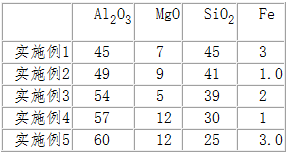 实施例7          将实施例2制得的套筒窑用不定形料在800℃×3h烧后条件下的耐磨指数小于等于10cm3，线膨胀率在±0.1％之间，这两种性能能够满足套筒窑内对下套筒外侧工作衬用浇注料的性能要求。  实施例8          将实施例3制得的套筒窑用不定形料使用在套筒石灰窑内具有良好的施工性能，表现为良好的流动性和合适的凝结硬化时间，并确保烘烤或首次运行受热后不炸裂，满足在套筒窑的正常使用温度下气体和粉尘的冲刷与磨损，使石灰窑下套筒工作衬寿命得以长寿。          以上所述仅是本发明的优选实施方式，应当指出，对于本技术领域的普通技术人员，在不脱离本发明方法的前提下，还可以做出若干改进和补充，这些改进和补充也应视为本发明的保护范围。  